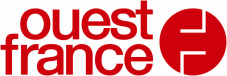 PROPOSITION DE STAGE Entreprise : 	Ouest-France, 1erquotidien français avec une diffusion de 740 000 exemplaires par jour, distribue des produits via des grossistes spécialisés (dépositaires) assurant eux-mêmes la livraison à un réseau de diffuseurs et d’abonnés.Thème du stage : 	Au sein de la Direction des Ventes du Finistère et sous la responsabilité du Conseiller Qualité Distribution, le stagiaire assurera les missions suivantes :Assistance à l’optimisation du routage :Extraction des données à partir de Business Object,Saisie des contraintes et des paramètres d’optimisation,Vérification ou recherche du géocodage des points de ventes,Mesure des écarts et présentation des conclusions au CQD.Optimisation des tournées de portage : Géolocalisation des abonnés,Vérification du kilométrage des tournées,Proposition d’optimisation.Transfert au portage à domicile des abonnés distribués par la poste :Géolocalisation des abonnés,Préparation des dossiers de transfert pour les dépositaires.Dates : 			14 avril au 13 juin 2013Profil recherché :	Etudiant(e) en 2ème année d’IUT GLT, la/le candidat(e) a le profil suivant :Rigoureux (se) et méthodique, il (elle) va au bout des choses,Autonome, sachant prendre des initiativesBon relationnel,Bonne maîtrise du Pack Office en général, Excel en particulier, la connaissance de Tour Solver et Map Info est un plus,Disposant du permis B et d’un véhicule.Situation :	Poste basé à Quimper qui nécessitera des déplacements sur le Finistère Contact :		Pascale Péron, Ouest-France, Direction des Ventes du Finistère24, boulevard Dupleix - BP 112929101 QUIMPER CEDEXe-mail : pascale.peron@ouest-france.fr